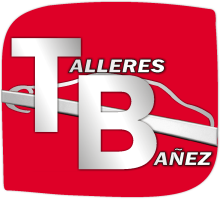 JESÚS BAÑEZ MARTIN CRTA SALVADIOS VILLANUEVA  Nº505310 FONTIVEROS (ÁVILA)TELÉFONO 639 52 93 12 El vehículo matricula  :       Tiene  confirmada cita en nuestro taller situado en Crta Salvadios Villanueva Nº 5 de Fontiveros (Ávila) :El día                            de                       de      2020 A las                             horas Sera conducido el vehículo a nuestras instalaciones por D. ª:                                                                                                                          CONFIRMACIÓN DE CITA PREVIA PARA SERVICIO DE REPARACIÓN O MANTENIMIENTO EN VEHÍCULOS